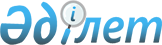 Мәслихаттың 2011 жылғы 22 желтоқсандағы № 508 "Федоров ауданының 2012-2014 жылдарға арналған аудандық бюджеті туралы" шешіміне өзгерістер мен толықтыру енгізу туралыҚостанай облысы Федоров ауданы мәслихатының 2012 жылғы 9 қарашадағы № 68 шешімі. Қостанай облысының Әділет департаментінде 2012 жылғы 14 қарашада № 3887 тіркелді

      РҚАО ескертпесі.

      Мәтінде авторлық орфография және пунктуация сақталған.      Қазақстан Республикасының 2008 жылғы 4 желтоқсандағы Бюджет кодексінің 106, 109-бабтарына, "Қазақстан Республикасындағы жергілікті мемлекеттік басқару және өзін-өзі басқару туралы" Қазақстан Республикасының 2001 жылғы 23 қаңтардағы Заңының 6-бабының 1-тармағының 1) тармақшасына сәйкес Федоров аудандық мәслихаты ШЕШТІ:



      1. Мәслихаттың "Федоров ауданының 2012-2014 жылдарға арналған аудандық бюджеті туралы" 2011 жылғы 22 желтоқсандағы № 508 шешіміне (Нормативтік құқықтық актілерді мемлекеттік тіркеу тізілімінде 9-20-206 нөмірімен тіркелген, 2012 жылғы 7 наурызда "Федоровские новости" газетінде жарияланған) мынадай өзгерістер мен толықтыру енгізілсін:



      көрсетілген шешімнің 1-тармағы жаңа редакцияда жазылсын:

      "1. Федоров ауданының 2012–2014 жылдарға арналған аудандық бюджеті 1-қосымшаға сәйкес, оның ішінде 2012 жылға мынадай көлемдерде бекітілсін:



      1) кірістер – 2613541,6 мың теңге, оның ішінде:

      салықтық түсімдер бойынша – 639530,0 мың теңге;

      салықтық емес түсімдер бойынша – 11785,0 мың теңге;

      негізгі капиталды сатудан түсетін түсімдер бойынша – 3294,0 мың теңге;

      трансферттер түсімі бойынша – 1958932,6 мың теңге;



      2) шығындар – 2713312,5 мың теңге;



      3) таза бюджеттік кредиттеу - 54110,0 мың тенге, оның ішінде:

      бюджеттік кредиттер – 58248,0 мың тенге;

      бюджеттік кредиттерді өтеу – 4138,0 мың тенге;



      4) қаржы активтерімен операциялар бойынша сальдо – 0,0 мың теңге;



      5) бюджет тапшылығы (профициті) – - 153880,9 мың теңге;



      6) бюджет тапшылығын қаржыландыру (профицитін пайдалану) – 153880,9 мың теңге.";



      көрсетілген шешім мынадай мазмұндағы 3-4 тармағымен толықтырылсын:

      "3-4. Аудандық бюджеттен белгіленсін:

      тарифтің көбеюіне байланысты, жылу энергиясының төлеміне – 5000,0 мың теңге;

      ауданның (облыстық маңызы бар қаланың) жергілікті атқарушы органының резервіне – 12992,0 мың теңге;

      ведомстволық бағыныстағы мемлекеттік мекемелердің және ұйымдардың күрделі шығыстарын азайту – 12992,0 мың теңге;

      жергілікті атқарушы органдардың облыстық бюджеттен қарыздар бойынша сыйақылар мен өзге де төлемдерді төлеу бойынша борышына қызмет көрсетуге – 5,2 мың теңге.";



      көрсетілген шешімнің 1-қосымшасы осы шешімнің қосымшасына сәйкес жаңа редакцияда жазылсын.



      2. Осы шешім 2012 жылдың 1 қаңтарынан бастап қолданысқа енгізіледі.      Кезектен тыс сессияның төрайымы            Т. Ратушняк      Аудандық мәслихаттың хатшысы               Б. Бекенов      КЕЛІСІЛДІ      "Федоров ауданының экономика

      және қаржы бөлімі" мемлекеттік

      мекемесінің бастығы

      ____________ В. Гринак

 

Мәслихаттың          

2012 жылғы 9 қараша      

№ 68 шешіміне қосымша    Мәслихаттың          

2011 жылғы 22 желтоқсан    

№ 508 шешіміне 1-қосымша    Федоров ауданының 2012 жылға арналған аудандық бюджеті
					© 2012. Қазақстан Республикасы Әділет министрлігінің «Қазақстан Республикасының Заңнама және құқықтық ақпарат институты» ШЖҚ РМК
				СанатыСанатыСанатыСанатыАтауыСомасы,

мың теңгеСыныбыСыныбыСыныбыАтауыСомасы,

мың теңгеІшкі

сыныпІшкі

сыныпАтауыСомасы,

мың теңгеЕрекшелігіЕрекшелігіСомасы,

мың теңгеIКірістер2613541,6100000Салықтық түсімдер639530,0101000Табыс салығы370800,0101200Жеке табыс салығы370800,0103000Әлеуметтік салық147947,0103100Әлеуметтік салық147947,0104000Меншікке салынатын салықтар99347,0104100Мүлікке салынатын салықтар25270,0104300Жер салығы10245,0104400Көлік құралдарына салынатын

салық40332,0104500Бірыңғай жер салығы23500,0105000Тауарларға, жұмыстарға және

қызметтерге салынатын ішкі

салықтар18181,0105200Акциздер3799,0105300Табиғи және басқа да ресурстарды

пайдаланғаны үшін түсетін

түсімдер5528,0105400Кәсіпкерлік және кәсіби қызметті

жүргізгені үшін алынатын алымдар8854,0108000Заңдық мәндi іс-әрекеттердi

жасағаны және (немесе) оған

уәкiлеттiгi бар мемлекеттiк

органдар немесе лауазымды

адамдар құжаттар бергенi үшiн

алынатын мiндеттi төлемдер3255,0108100Мемлекеттік баж3255,0200000Салықтық емес түсiмдер11785,0201000Мемлекеттік меншiктен түсетiн

кiрiстер1247,0201500Мемлекет меншігіндегі мүлікті

жалға беруден түсетін кірістер1247,0204000Мемлекеттiк бюджеттен

қаржыландырылатын, сондай-ақ

Қазақстан Республикасы Ұлттық

Банкiнiң бюджетiнен (шығыстар

сметасынан) ұсталатын және

қаржыландырылатын мемлекеттiк

мекемелер салатын айыппұлдар,

өсімпұлдар, санкциялар, өндiрiп

алулар9535,0204100Мемлекеттiк бюджеттен

қаржыландырылатын, сондай-ақ

Қазақстан Республикасы Ұлттық

Банкiнiң бюджетiнен (шығыстар

сметасынан) ұсталатын және

қаржыландырылатын мемлекеттiк

мекемелер салатын айыппұлдар,

өсімпұлдар, санкциялар, өндiрiп

алулар, мұнайлы сектор

мекемелерінің түсімдерін

қоспағанда9535,0206000Басқа да салықтық емес түсімдер1003,0206100Басқа да салықтық емес түсімдер1003,0300000Негізгі капиталды сатудан

түсетін түсімдер3294,0301000Мемлекеттiк мекемелерге

бекiтiлген мемлекеттiк мүлiктi

сату2740,0301100Мемлекеттiк мекемелерге

бекiтiлген мемлекеттiк мүлiктi

сату2740,0303000Жердi және материалдық емес

активтердi сату554,0303100Жердi сату554,0400000Трансферттердің түсімдері1958932,6402000Мемлекеттiк басқарудың жоғары

тұрған органдарынан түсетін

трансферттер1958932,6402200Облыстық бюджеттен түсетін

трансферттер1958932,6Функционалдық топФункционалдық топФункционалдық топФункционалдық топФункционалдық топСомасы,

мың теңгеKіші функция Kіші функция Kіші функция Kіші функция Сомасы,

мың теңгеБюджеттік бағдарламалардың әкiмшісіБюджеттік бағдарламалардың әкiмшісіБюджеттік бағдарламалардың әкiмшісіСомасы,

мың теңгеБағдарламаБағдарламаСомасы,

мың теңгеIIШығындар2713312,51Жалпы сипаттағы мемлекеттiк

қызметтер228203,101Мемлекеттiк басқарудың жалпы

функцияларын орындайтын

өкiлдiк, атқарушы және басқа да

органдар209360,3112Аудан (облыстық маңызы бар

қала) мәслихатының аппараты12120,8001Аудан (облыстық маңызы бар

қала) мәслихатының қызметін

қамтамасыз ету жөніндегі

қызметтер12120,8122Аудан (облыстық маңызы бар

қала) әкімінің аппараты88240,0001Аудан (облыстық маңызы бар

қала) әкімінің қызметін

қамтамасыз ету жөніндегі

қызметтер62825,4003Мемлекеттік органның күрделі

шығыстары25414,6123Қаладағы аудан, аудандық маңызы

бар қала, кент, ауыл (село),

ауылдық (селолық) округ

әкімінің аппараты108999,5001Қаладағы аудан, аудандық маңызы

бар қаласын, кент, ауыл (село),

ауылдық (селолық) округ

әкімінің қызметін қамтамасыз

ету жөніндегі қызметтер108017,1022Мемлекеттік органның күрделі

шығыстары982,402Қаржылық қызмет737,8459Ауданның (облыстық маңызы бар

қаланың) экономика және қаржы

бөлімі737,8004Біржолғы талондарды беру

жөніндегі жұмысты ұйымдастыру

және біржолғы талондарды

сатудан түскен сомаларды толық

алынуын қамтамасыз ету486,9010Жекешелендіру, коммуналдық

меншікті басқару,

жекешелендіруден кейінгі қызмет

және осыған байланысты дауларды

реттеу137,0011Коммуналдық меншікке түскен

мүлікті есепке алу, сақтау,

бағалау және сату113,909Жалпы сипаттағы өзге де

мемлекеттік қызметтер18105,0459Ауданның (облыстық маңызы бар

қаланың) экономика және қаржы

бөлімі18105,0001Ауданның (облыстық маңызы бар

қаланың) экономикалық

саясаттын, қалыптастыру мен

дамыту, мемлекеттік жоспарлау,

бюджеттік атқару және

коммуналдық меншігін басқару

саласындағы мемлекеттік

саясатты іске асыру жөніндегі

қызметтер17994,1015Мемлекеттік органның күрделі

шығыстары110,92Қорғаныс1880,001Әскери мұқтаждықтар1880,0122Аудан (облыстық маңызы бар

қала) әкімінің аппараты1880,0005Жалпыға бірдей әскери міндетті

атқару шеңберіндегі іс-шаралар1880,04Бiлiм беру1649575,601Мектепке дейiнгi тәрбиелеу және

оқыту115056,0464Ауданның (облыстық маңызы бар

қаланың) білім бөлімі115056,0021Республикалық бюджеттен

берілетін нысаналы трансферттер

есебінен мектепке дейінгі

ұйымдардың тәрбиешілеріне

біліктілік санаты үшін қосымша

ақының мөлшерін ұлғайту 435,0040Мектепке дейінгі білім беру

үйымдарында мемлекеттік білім

беру тапсырысын іске асыруға114621,002Бастауыш, негізгі орта және

жалпы орта білім беру1060402,9123Қаладағы аудан, аудандық маңызы

бар қала, кент, ауыл (село),

ауылдық (селолық) округ

әкімінің аппараты8790,7005Ауылдық (селолық) жерлерде

балаларды мектепке дейін тегін

алып баруды және кері алып

келуді ұйымдастыру8790,7464Ауданның (облыстық маңызы бар қаланың) білім бөлімі1051612,2003Жалпы білім беру1007982,2006Балаларға қосымша білім беру32029,0063Республикалық бюджеттен

берілетін нысаналы трансферттер

есебінен "Назарбаев Зияткерлік

мектептері" ДБҰ-ның оқу

бағдарламалары бойынша

біліктілікті арттырудан өткен

мұғалімдерге еңбекақыны арттыру1324,0064Республикалық бюджеттен берілетін трансферттер есебінен мектеп мұғалімдеріне біліктілік санаты үшін қосымша ақының мөлшерін ұлғайту10277,009Бiлiм беру саласындағы өзге де

қызметтер474116,7464Ауданның (облыстық маңызы бар

қаланың) білім бөлімі102607,1001Жергілікті деңгейде білім беру

саласындағы мемлекеттік

саясатты іске асыру жөніндегі

қызметтер12655,0005Ауданның (облыстық маңызы бар

қаланың) мемлекеттiк бiлiм беру

мекемелер үшiн оқулықтар мен

оқу-әдiстемелiк кешендерді

сатып алу және жеткiзу11288,0015Жетім- баланы (жетім-балаларды)

және ата-анасының қамқорынсыз

қалған баланы (балаларды)

күтіп-ұстауға асыраушыларына ай

сайынғы ақшалай қаражат төлеуге10679,0020Республикалық бюджеттен

берілетін трансферттер есебінен

үйде оқытылатын мүгедек

балаларды жабдықпен,

бағдарламалық қамтыммен

қамтамасыз ету1300,0067Ведомстволық бағыныстағы

мемлекеттік мекемелерінің және

ұйымдарының күрделі шығыстары66406,1466Ауданның (облыстық маңызы бар

қаланың) сәулет, қала құрылысы

және құрылыс бөлімі371788,6037Білім беру объектілерінің салу

және реконструкциялау371788,66Әлеуметтiк көмек және

әлеуметтiк қамтамасыз ету84091,402Әлеуметтiк көмек69510,0451Ауданның (облыстық маңызы бар

қаланың) жұмыспен қамту және

әлеуметтік бағдарламалар бөлімі69510,0002Еңбекпен қамту бағдарламасы13184,9005Мемлекеттік атаулы әлеуметтік

көмек515,3006Тұрғын үй көмегі4903,0007Жергілікті өкілетті органдардың

шешімі бойынша мұқтаж

азаматтардың жекелеген

топтарына әлеуметтік көмек8114,0010Үйден тәрбиеленіп оқытылатын

мүгедек-балаларды материалдық

қамтамасыз ету233,0014Мұқтаж азаматтарға үйде

әлеуметтік көмек көрсету14786,901618 жасқа дейінгі балаларға

мемлекеттік жәрдемақылар17141,0017Мүгедектерді оңалту жеке

бағдарламасына сәйкес, мұқтаж

мүгедектерді міндетті

гигиеналық құралдарымен және

ымдау тілі мамандарының қызмет

көрсетуін, жеке көмекшілермен

камтамасыз ету2621,9023Жұмыспен қамту орталықтарының

қызметін қамтамасыз ету8010,009Әлеуметтiк көмек және

әлеуметтiк қамтамасыз ету

салаларындағы өзге де қызметтер14506,4451Ауданның (облыстық маңызы бар

қаланың) жұмыспен қамту және

әлеуметтік бағдарламалар бөлімі14506,4001Жергілікті деңгейде жұмыспен

қамтуды қамтамасыз ету және

халық үшін әлеуметтік

бағдарламаларды іске асыру

саласындағы мемлекеттік

саясатты іске асыру жөніндегі

қызметтер14163,0011Жәрдемақыларды және басқа да

әлеуметтік төлемдерді есептеу,

төлеу және жеткізу бойынша

қызметтерге ақы төлеу343,47Тұрғын үй-коммуналдық

шаруашылық138018,801Тұрғын үй шаруашылығы67494,7458Ауданның (облыстық маңызы бар

қаланың) тұрғын үй-коммуналдық

шаруашылығы, жолаушылар көлігі

және автомобиль жолдары бөлімі4088,5003Мемлекеттік тұрғын үй қорының

сақтаулуын үйымдастыру138,5004Азматтардың жекелеген

санаттарын тұрғын үймен

қамтамасыз ету3950,0466Ауданның (облыстық маңызы бар

қаланың) сәулет, қала құрылысы

және құрылыс бөлімі63406,2003Мемлекеттік коммуналдық тұрғын

үй қорының тұрғын үйін жобалау,

салу және (немесе) сатып алу60406,2004Инженерлік коммуникациялық

инфрақұрылымды жобалау, дамыту,

жайластыру және (немесе) сатып

алу3000,002Коммуналдық шаруашылық4000,0458Ауданның (облыстық маңызы бар

қаланың) тұрғын үй-коммуналдық

шаруашылығы, жолаушылар көлігі

және автомобиль жолдары бөлімі4000,0012Сумен жабдықтау және су бөлу

жүйесінің қызмет етуі4000,003Елді мекендерді абаттандыру66524,1123Қаладағы аудан, аудандық маңызы

бар қала, кент, ауыл (село),

ауылдық (селолық) округ

әкімінің аппараты66524,1008Елді мекендердің көшелерің

жарықтандыру16155,3009Елді мекендердің санитариясын

қамтамасыз ету1758,0010Жерлеу орындарын күтіп-ұстау

және туысы жоқ адамдарды жерлеу129,0011Елді мекендерді абаттандыру мен

көгалдандыру48481,88Мәдениет, спорт, туризм және

ақпараттық кеңістiк157109,701Мәдениет саласындағы қызмет96338,0455Ауданның (облыстық маңызы бар

қаланың) мәдениет және тілдерді

дамыту бөлімі96338,0003Мәдени-демалыс жұмысын қолдау96338,002Спорт3840,0465Ауданның (облыстық маңызы бар

қаланың) Дене шынықтыру және

спорт бөлімі3730,0006Аудандық (облыстық маңызы бар

қалалық) деңгейде спорттық

жарыстар өткiзу1027,0007Әртүрлi спорт түрлерi бойынша

ауданның (облыстық маңызы бар

қаланың) құрама командаларының

мүшелерiн дайындау және олардың

облыстық спорт жарыстарына

қатысуы2703,0466Ауданның (облыстық маңызы бар

қаланың) сәулет, қала құрылысы

және құрылыс бөлімі110,0008Спорт объектілерін дамыту110,003Ақпараттық кеңiстiк35485,2455Ауданның (облыстық маңызы бар

қаланың) мәдениет және тілдерді

дамыту бөлімі32845,2006Аудандық (қалалық)

кiтапханалардың жұмыс істеуі28536,2007Мемлекеттік тілді және

Қазақстан халықтарының басқа да

тілдерін дамыту4309,0456Ауданның (облыстық маңызы бар

қаланың) ішкі саясат бөлімі2640,0002Газеттер мен журналдар арқылы

мемлекеттік ақпараттық саясат

жүргізу жөніндегі қызметтер2140,0005Телерадио хабарларын тарату

арқылы мемлекеттік ақпараттық

саясатты жүргізу жөніндегі

қызметтер500,009Мәдениет, спорт, туризм және

ақпараттық кеңiстiктi

ұйымдастыру жөнiндегi өзге де

қызметтер21446,5455Ауданның (облыстық маңызы бар

қаланың) мәдениет және тілдерді

дамыту бөлімі7812,5001Жергілікті деңгейде тілдерді

және мәдениетті дамыту

саласындағы мемлекеттік

саясатты іске асыру жөніндегі

қызметтер7632,5010Мемлекеттік органдардың күрделі

шығыстары180,0456Ауданның (облыстық маңызы бар

қаланың) ішкі саясат бөлімі8948,0001Жергілікті деңгейде ақпарат,

мемлекеттілікті нығайту және

азаматтардың әлеуметтік

сенімділігін қалыптастыру

саласында мемлекеттік саясатты

іске асыру жөніндегі қызметтер6548,0003Жастар саясаты саласында

іс-шараларды iске асыру2400,0465Ауданның (облыстық маңызы бар

қаланың) Дене шынықтыру және

спорт бөлімі4686,0001Жергілікті деңгейде дене

шынықтыру және спорт

саласындағы мемлекеттік

саясатты іске асыру жөніндегі

қызметтер4586,0004Мемлекеттік органның күрделі

шығыстары100,09Отын-энергетикалық кешенi және

жер қойнауын пайдалану19000,009Отын-энергетика кешені және жер

қойнауын пайдалану саласындағы

өзге де қызметтер19000,0466Ауданның (облыстық маңызы бар

қаланың) сәулет, қала құрылысы

және құрылыс бөлімі19000,0009Жылу-энергетикалық жүйені

дамыту19000,010Ауыл, су, орман, балық

шаруашылығы, ерекше қорғалатын

табиғи аумақтар, қоршаған

ортаны және жануарлар дүниесін

қорғау, жер қатынастары30794,801Ауыл шаруашылығы13598,8473Ауданның (облыстық маңызы бар

қаланың) ветеринария бөлімі5286,8001Жергілікті деңгейде ветеринария

саласындағы мемлекеттік

саясатты іске асыру жөніндегі

қызметтер5064,1010Ауыл шаруашылығы жануарларын

бірдейлендіру жөніндегі

іс-шараларды жүргізу222,7454Ауданның (облыстық маңызы бар

қаланың) кәсіпкерлік және ауыл

шаруашылығы бөлімі8312,0099Мамандарды әлеуметтік қолдау

жөніндегі шараларды іске асыру8312,006Жер қатынастары7005,0463Ауданның (облыстық маңызы бар

қаланың) жер қатынастары бөлімі7005,0001Аудан (облыстық маңызы бар

қала) аумағында жер

қатынастарын реттеу саласындағы

мемлекеттік саясатты іске асыру

жөніндегі қызметтер7005,009Ауыл, су, орман, балық

шаруашылығы және қоршаған

ортаны қорғау мен жер

қатынастары саласындағы өзге де

қызметтер10191,0473Ауданның (облыстық маңызы бар

қаланың) ветеринария бөлімі10191,0011Эпизотияға қарсы іс-шаралар

жүргізу10191,011Өнеркәсіп, сәулет, қала

құрылысы және құрылыс қызметі6721,202Сәулет, қала құрылысы және

құрылыс қызметі6721,2466Ауданның (облыстық маңызы бар

қаланың) сәулет, қала құрылысы

және құрылыс бөлімі6721,2001Құрылыс, облыс қалаларының,

аудандарының және елді

мекендерінің сәулеттік бейнесін

жақсарту саласындағы

мемлекеттік саясатты іске асыру

және ауданның (облыстық маңызы

бар қаланың) аумағында ұтымды

және тиімді қала құрылысын

игеруді қамтамасыз ету

жөніндегі қызметтер6651,2015Мемлекеттік органдардың күрделі

шығыстары70,012Көлiк және коммуникация323298,101Автомобиль көлiгi323298,1123Қаладағы аудан, аудандық маңызы

бар қала, кент, ауыл (село),

ауылдық (селолық) округ

әкімінің аппараты2420,8013Аудандық маңызы бар қалаларда,

кенттерде, ауылдарда

(селоларда), ауылдық (селолық)

округтерде автомобиль

жолдарының жұмыс істеуін

қамтамасыз ету2420,8458Ауданның (облыстық маңызы бар

қаланың) тұрғын үй-коммуналдық

шаруашылығы, жолаушылар көлігі

және автомобиль жолдары бөлімі320877,3022Көлік инфрақұрылымын дамыту281317,8023Автомобиль жолдарының жұмыс

істеуін қамтамасыз ету39559,513Өзгелер62244,909Өзгелер62244,9123Қаладағы аудан, аудандық маңызы

бар қала, кент, ауыл (село),

ауылдық (селолық) округ

әкімінің аппараты3684,0040Республикалық бюджеттен

нысаналы трансферттер ретінде

"Өңірлерді дамыту" бағдарламасы

шеңберінде өңірлердің

экономикалық дамуына жәрдемдесу

жөніндегі шараларды іске

асыруда ауылдық (селолық)

округтарды жайластыру

мәселелерін шешу үшін

іс-шараларды іске асыру3684,0454Ауданның (облыстық маңызы бар

қаланың) кәсіпкерлік және ауыл

шаруашылығы бөлімі14506,6001Жергілікті деңгейде

кәсіпкерлік, өнеркәсіп және

ауыл шаруашылығы саласындағы

мемлекеттік саясатты іске асыру

жөніндегі қызметтер14506,6458Ауданның (облыстық маңызы бар

қаланың) тұрғын үй-коммуналдық

шаруашылығы, жолаушылар көлігі

және автомобиль жолдары бөлімі31062,3001Жергілікті деңгейде тұрғын

үй-коммуналдық шаруашылығы,

жолаушылар көлігі және

автомобиль жолдары саласындағы

мемлекеттік саясатты іске асыру

жөніндегі қызметтер8554,3067Ведомстволық бағыныстағы

мемлекеттік мекемелерінің және

ұйымдарының күрделі шығыстары22508,0459Ауданның (облыстық маңызы бар

қаланың) экономика және қаржы

бөлімі12992,0012Ауданның (облыстық маңызы бар

қаланың) жергілікті атқарушы

органының резерві12992,014Борышқа қызмет көрсету5,21Борышқа қызмет көрсету5,2459Ауданның (облыстық маңызы бар

қаланың) экономика және қаржы

бөлімі5,2021Жергілікті атқарушы органдардың

облыстық бюджеттен қарыздар

бойынша сыйақылар мен өзге де

төлемдерді төлеу бойынша

борышына қызмет көрсету5,215Трансферттер12444,701Трансферттер12444,7459Ауданның (облыстық маңызы бар

қаланың) экономика және қаржы

бөлімі12444,7006Пайдаланылмаған (толық

пайдаланылмаған) нысаналы

трансферттерді қайтару10313,7024Мемлекеттік органдардың

функцияларын мемлекеттік

басқарудың төмен тұрған

деңгейлерінен жоғарғы

деңгейлерге беруге байланысты

жоғары тұрған бюджеттерге

берілетін ағымдағы нысаналы

трансферттер2131,0IIIТаза бюджеттік кредиттеу54110,0Бюджеттік кредиттер58248,010Ауыл, су, орман, балық

шаруашылығы, ерекше қорғалатын

табиғи аумақтар, қоршаған

ортаны және жануарлар дүниесін

қорғау, жер қатынастары58248,01Ауыл шаруашылығы58248,0454Ауданның (облыстық маңызы бар

қаланың) кәсіпкерлік және ауыл

шаруашылығы бөлімі58248,0009Мамандарды әлеуметтік қолдау

шараларын іске асыруға

берілетін бюджеттік кредиттер58248,0Бюджеттік кредиттерді өтеу4138,05Бюджеттік кредиттерді өтеу4138,001Бюджеттік кредиттерді өтеу4138,01Мемлекеттік бюджеттен берілген

бюджеттік кредиттерді өтеу4138,013Жеке тұлғаларға жергілікті

бюджеттен берілген бюджеттік

кредиттерді өтеу4138,0ІVҚаржы активтерімен операциялар

бойынша сальдо0,0Қаржы активтерін сатып алу0,0VБюджет тапшылығы (-), профицит

(+)-153880,9VІБюджет тапшылығын қаржыландыру

(профицитті пайдалану)153880,97Қарыздар түсімі58248,001Мемлекеттік ішкі қарыздар58248,02Қарыз алу келісім шарттары58248,003Ауданның (облыстық маңызы бар

қаланың) жергілікті атқарушы

органы алатын қарыздар58248,016Қарыздарды өтеу4138,01Қарыздарды өтеу4138,0459Ауданның (облыстық маңызы бар

қаланың) экономика және қаржы

бөлімі4138,0005Жергілікті атқарушы органның

жоғары тұрған бюджет алдындағы

борышын өтеу4138,08Бюджет қаражаттарының

пайдаланылатын қалдықтары99770,901Бюджет қаражаты қалдықтары99770,91Бюджет қаражатының бос

қалдықтары99770,901Бюджет қаражатының бос

қалдықтары99770,9